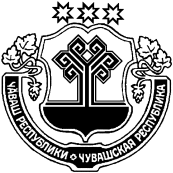 О признании бесхозным            Собрание депутатов Атнарского сельского поселения  Красночетайского района Чувашской Республики решило:Признать бесхозным линию электропередачи ВЛИ 0,4кВт по улице Лесная поселка Черемушки Красночетайского района Чувашской Республики .Настоящее решение вступает в силу  после его подписания.Председатель Собрания депутатов Атнарского сельского  поселения                                                                                     Т.П.Семенова ЧĂВАШ РЕСПУБЛИКИХĔРЛĔ ЧУТАЙ РАЙОНĔАТНАР ЯЛ ПОСЕЛЕНИЙĚНДЕПУТАТСЕН ПУХĂВĚЧУВАШСКАЯ РЕСПУБЛИКАКРАСНОЧЕТАЙСКИЙ РАЙОНСОБРАНИЕ ДЕПУТАТОВ АТНАРСКОГО СЕЛЬСКОГО ПОСЕЛЕНИЯЙЫШĂНУ12.12.2018 №2Атнар салиРЕШЕНИЕ12.12.2018 № 2с.Атнары